Texas Commission on Environmental Quality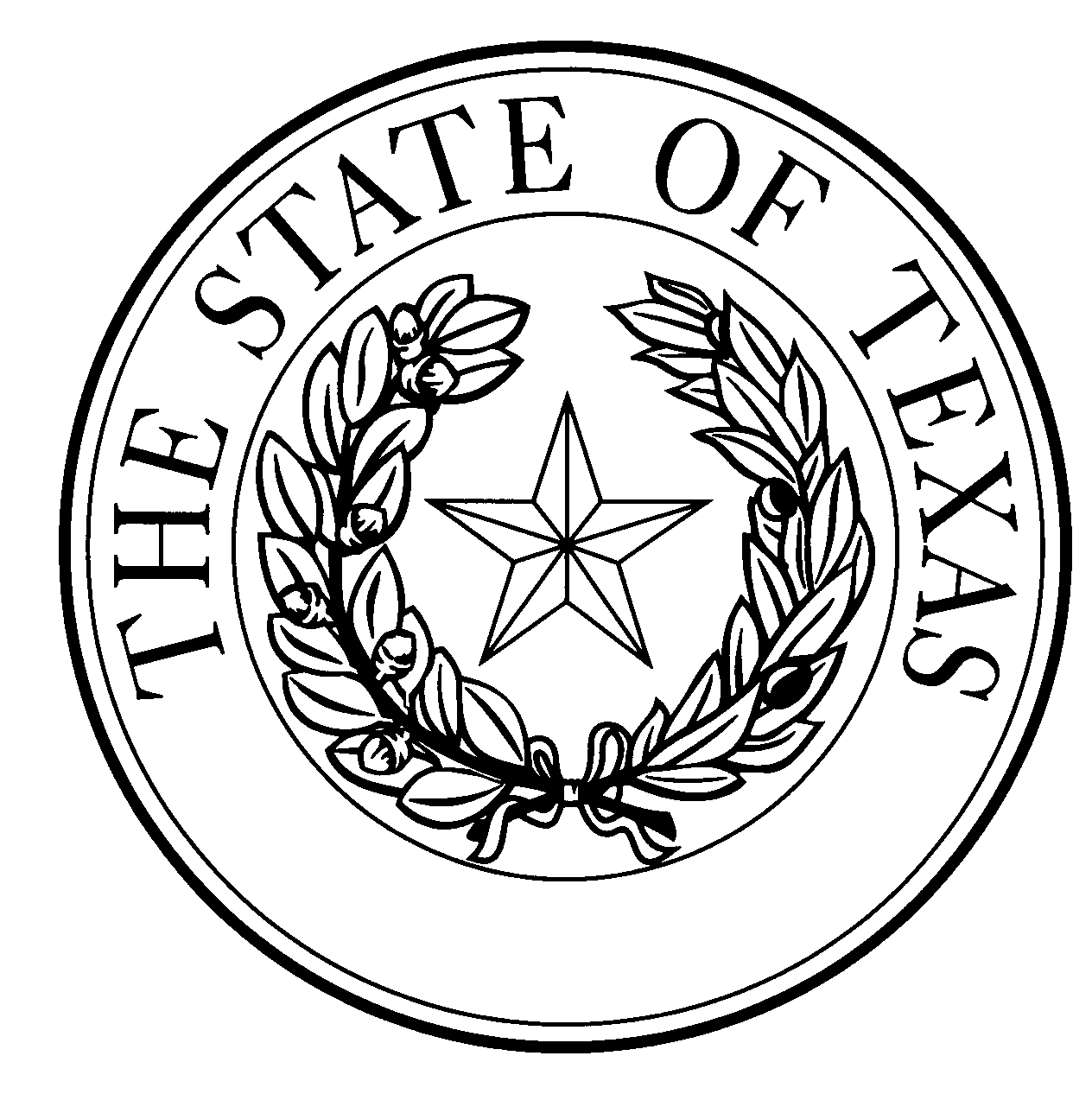 Notice of Concentrated Animal Feeding Operation ApplicationGeneral Permit Authorization No. TXG921505Application. United Ag, LLC, 677 County Road 20, Plainview, Texas 79072 has applied to the Texas Commission on Environmental Quality (TCEQ) under General Permit No. TXG920000 for a non-substantial change to the terms of the nutrient management plan (NMP) previously submitted to the TCEQ. The Applicant has decreased the acreage of land management unit (LMU) #3 – from 487 to 477 acres, which decreased the total land application area from 2,171 to 2,161 acres; construct additional calf hutches and revise the design calculations for retention control structure (RCSs) #4/#5. There are no changes to RCSs #1 #2, #3 and #6. The currently authorized head count of 16,100 head, of which 7,000 head are milking cows, will remain unchanged. The notice of change application and the updated NMP were received by TCEQ on May 31, 2023.No discharge of pollutants into the waters in the state is authorized by this general permit except under chronic or catastrophic rainfall conditions or events. All waste and wastewater will be beneficially used on agricultural land.The facility is located at 677 County Road 20, Plainview, Hale County, Texas. The facility is located in the drainage area of the White River Lake in Segment No. 0241 of the Brazos River Basin. The following link to an electronic map of the site or facility’s general location is provided as a public courtesy and is not part of the application or notice. https://gisweb.tceq.texas.gov/LocationMapper/?marker=-101.98083,34.283888&level=18 . For the exact location, refer to the application.The Executive Director of the TCEQ has approved the proposed non-substantial change to the terms of the NMP. The revised terms of the NMP have been included in the permit record and it is available at the TCEQ’s Central Records, 12100 Park 35 Circle Austin, Texas 78753.Information. For additional information about this application, contact Sean See at (806) 468-0504. Si desea información en Español, puede llamar al 1-800-687-4040. General information regarding the TCEQ can be found at our web site at www.tceq.texas.gov/.Issued: August 11, 2023